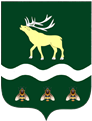 АДМИНИСТРАЦИЯЯКОВЛЕВСКОГО МУНИЦИПАЛЬНОГО РАЙОНА ПРИМОРСКОГО КРАЯ РАСПОРЯЖЕНИЕОб утверждении плана мероприятий по переходу на обновленный федеральный государственный образовательный стандарт среднего общего образования в муниципальных общеобразовательных организацияхЯковлевского муниципального района с 01.09.2023 года     В соответствии с приказом Министерства просвещения Российской Федерации от 12.08.2022 № 732 «О внесении изменений в  федеральный государственный образовательный стандарт  среднего общего образования, утвержденный приказом Министерства образования  и науки  Российский Федерации  от 17 мая 2012 №413» Утвердить План мероприятий   по введению обновленных ФГОС  СОО (Приложение ).Руководителям муниципальных общеобразовательных организаций, расположенных на территории Яковлевского муниципального района обеспечить:     2.1. Реализацию Плана мероприятий  в соответствии с приложением к настоящему распоряжению.     2.2. Обучение в десятых  классах в соответствии с обновленным ФГОС СОО, утвержденным приказом Министерства просвещения Российской Федерации от 12.08.2022№732, с 01.09.2023 г.;    2.3. Разработку плана мероприятий по введению обновленных ФГОС СОО на уровне образовательных организаций в срок до 30.12.2022 Информационно-методическому отделу совместно с районным информационно–методическим советом ФГОС СОО организовать стабильное функционирование информационно-методической поддержки руководителям образовательных организаций. Контроль исполнения настоящего распоряжения возложить на и.о. заместителя главы Администрации – начальника отдела образования Администрации Яковлевского муниципального района Новикову В.В.Глава района – глава АдминистрацииЯковлевского муниципального района                                      А.А. Коренчук от           с. Яковлевка№          -ра